Date: February 7, 2012REPORT OF THE WRC-12 AGENDA ITEM COORDINATOR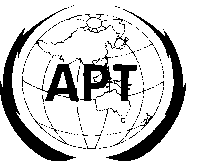 ASIA-PACIFIC TELECOMMUNITYAPT Coordination Meetings During RA-12 and WRC-12APT Coordination Meetings During RA-12 and WRC-12Agenda Item No.: 8.2Name of the Coordinator ( with Email): Hiroyo Ogawa, hogawa@arib.or.jpIssues: to recommend to the Council items for inclusion in the agenda for the next WRC, and to give its views on the preliminary agenda for the subsequent conference and on possible agenda items for future conferences, taking into account Resolution 806 (WRC-07),APT Proposals:ASP/26A30/1 SUP  Resolution 805 (WRC-07)ASP/26A30/2 SUP Resolution 806 (WRC-07)ASP/26A30/3 ADD Resolution  [ASP/A82/WRC-15/16_AGENDA] (WRC-12)FSS_13GHz, RLS_78GHz, WAIC, UAS, FSS_Resolution 114 (rev.WRC-03), EESS_600MHz, IMT, PPDR, GMDSSStatus of the APT Proposals:IMT issue: Started discussion on considering, noting and recognizing parts in this morning..FSS_13GHz issue: (Coordinator: Stefan Brak).Draft Resolution will be discussed at WG6C to be held in this afternoon.EESS_600MHz and WAIC issues: (Coordinator: Dave Kershaw)Draft Resolution of EESS_600MHz was adopted by WG6C yesterday.PPDR issue (Coordinator: Bharat Bhatia)Draft Resolution of PPDR was adopted by WG6C yesterday.RLS_78GHz issue:Draft Resolution of RLS at 77.7-78GHz was adopted by WG6C yesterday.Issues to be discussed at the Coordination Meeting:There was a proposal from AMSG on modification to the text of standing Agenda item 1,1 and revision of Resolution 26. I would like to request APT members to review the document and if you would think the proposal is not appropriate for standing Agenda item, please discuss this proposal and express your views on this issue at the meeting.The following is the proposed text from AMSG.1.1	to consider and take appropriate action on requests from administrations tomodify their country footnotes or to have their country name  dded to footnotes, as appropriate,, taking into account Resolution 26 (Rev.WRC-12);Comments/Remarks by the Coordinator:APT members are kindly requested to review the document provided by SWGC1-IMT.